南臺科技大學103學年度第1學期資源教室期初始業式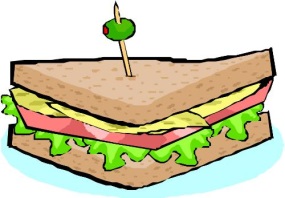 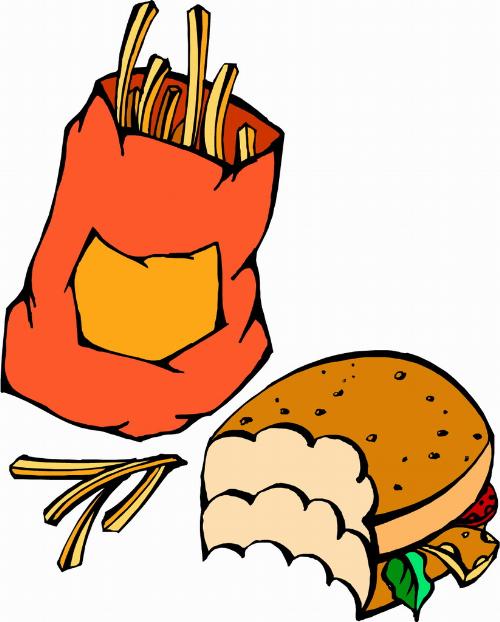 想要來了解天堂般的資源教室嗎？想要了解學長姐及老師們嗎？想要享用好吃的食物嗎？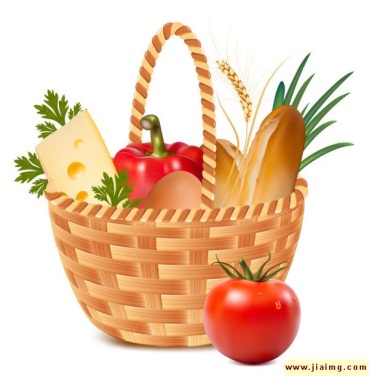 想要知道資源教室辦理哪些活動嗎？趕快來報名唷~﹝時間﹞：103年09月24日(星期三) 中午12點00分﹝地點﹞：資源教室(F205)﹝報名方式﹞：1.將報名表繳交至資源教室(F205)              2.請直接回信報名(mail:resource@mail.stust.edu.tw)              3.請致電至資源教室(TEL:06-2533131#2223)﹝注意事項﹞:1.報名截止日期09月23日(星期二)中午12點，逾期不受理唷！             2.報名人數以50人為限                                       ＊有意幫忙者，可視本身情況提前到場唷！……………………………………………………………………………………………………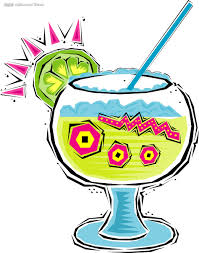 南臺科技大學103學年度第1學期資源教室期初始業式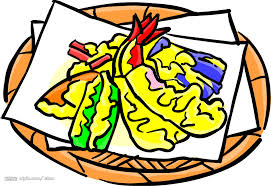 ﹝時間﹞：103年09月24日(星期三) 中午12點00分﹝地點﹞：資源教室(F205)﹝報名方式﹞：1.將報名表繳交至資源教室(F205)               2.請直接回信報名(mail:resource@mail.stust.edu.tw)              3.請致電至資源教室(TEL:06-2533131#2223)﹝注意事項﹞:1.報名截止日期09月23日(星期二)中午12點，逾期不受理唷！             2.報名人數以50人為限編號班級姓名葷/素